   OBEC RÁJEČKO VÁS SRDEČNĚ 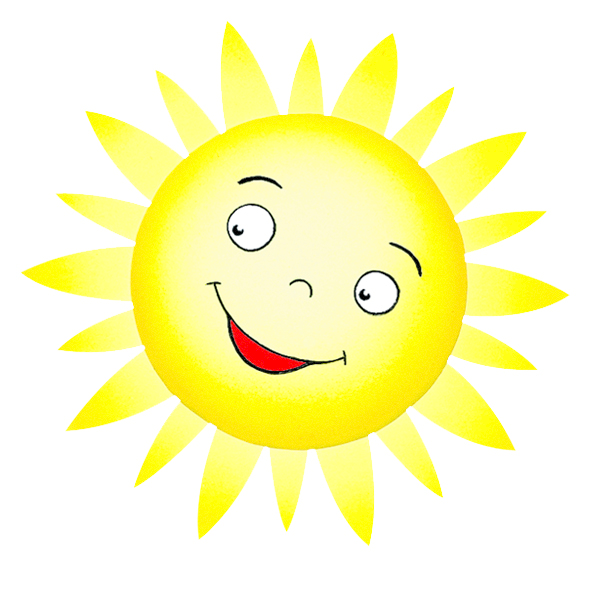 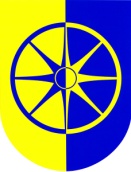    ZVE NA ZÁBAVNÉ ODPOLEDNE      S DOPROVODNÝM PROGRAMEMKDY: 31.8.2018 OD 17:00KDE: NA HASIČSKÉ LOUCE„AHOJ LÉTO, AHOJ PRÁZDNINY“17:00 – 19:00hod. – HOLÓBKOVA MUZIKA19:00 – 24:00hod. – KAREL GOTT REVIVAL MORAVAOBČERSTVENÍ ZAJIŠTĚNO, VSTUPNÉ ZDARMA